ROMÂNIA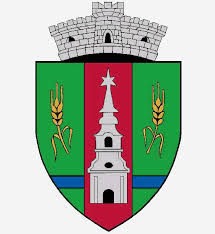 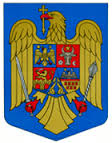 JUDEŢUL ARADCOMUNA ZERINDLoc. ZERIND  NR. 1 Tel/Fax: 0257355566e-mail: primariazerind@yahoo.com		   www.primariazerind.roH O T Ă R Â R E A  NR.131.din 18.12.2017.privind aprobarea Regulamentului de organizare şi funcţionare al aparatului de specialitate al primarului  comunei ZerindCONSILIUL LOCAL AL COMUNEI  ZERIND, întrunit în şedinţa ordinară din data de 18.12.2017,Având în vedere : hotărârea nr.70./26.07.2017 a Consiliului Local al comunei Zerind privind aprobarea organigramei şi statului de funcţii pentru personalul din aparatul de specialitate al primarului comunei  Zerind ;raportul Comisiilor de specialitate al consiliului local,prin care se acorda aviz favorabil proiectului de hotarare;prevederile art. 36 alin. (2) lit. a) şi alin. (3) lit. b) din legea administraţiei publice locale nr. 215/2001 republicată, cu modificările şi completările ulterioare.În temeiul art. 45 alin. (1) din Legea nr. 215/2001 – legea administraţiei publice locale, republicată, cu modificările şi completările ulterioare, Numarul voturilor exprimate de catre 9 consilieri locali in functie  :9 voturi ,,pentru ,,H O T Ă R Ă Ş T E :Art.1. – Se aprobă Regulamentul de organizare şi funcţionare al aparatului de specialitate al primarului comunei Zerind conform anexei, care face parte integrantă din prezenta hotărâre.Art.2. - Cu ducerea la îndeplinire a prezentei hotărâri se încredinţează primarul comunei, se aduce la cunoştinţă personalului din compartimentele aparatului de specialitate al primarului, se va face publică prin afişare la sediul primăriei şi se comunică  Instituţiei Prefectului – Judeţul Arad.                                    PRESEDINTE                                    Contrasemneaza,SECRETAR                                     PAPP  IOAN                               jr.BONDAR HENRIETTE-KATALIN